BIODATA MAHASISWA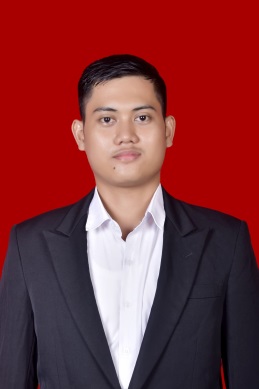 IDENTITAS DIRINama	:	Fahmi AbdhillahNPM	:	195114041Tempat/T.Lahir	:	TG.Morawa, 12 Oktober 1999Jenis Kelamin	:	Laki-LakiAgama	:	IslamStatus	:	Belum MenikahPekerjaan	:	-Anak Ke	:	3Alamat	:	Dusun III Gg. Banten Desa Buntu BedimbarNo. Telp/Hp	:	083166913727Dosen Pembimbing	:	Bonanda Japatani Siregar,S.H.M.HJudul Skripsi	:	Analisis Yuridis Jaminan Hutang Piutang Terhadap Perbuatan Wanprestasi (Studi Kasus Di Pengadilan Negeri Lubuk Pakam Putusan No. 10/Pdt.G.S/2020/PN Lbp) Indeks Kumulatif	:	3, 69II. PENDIDIKAN	SD	:	SD PTPN2 TG. MORAWASMP	:	MTS NEGERI TG. MORAWASMA	:	SMA NEGERI 1 TANJUNG MORAWAIII. ORANG TUANama Ayah	:	Alm. Abas HasanPekerjaan	:	- Nama Ibu	:	Siti DarmaPekerjaan	:	Karyawan SwastaAlamat	: 	Dusun III Gg. Banten Desa Buntu Bedimbar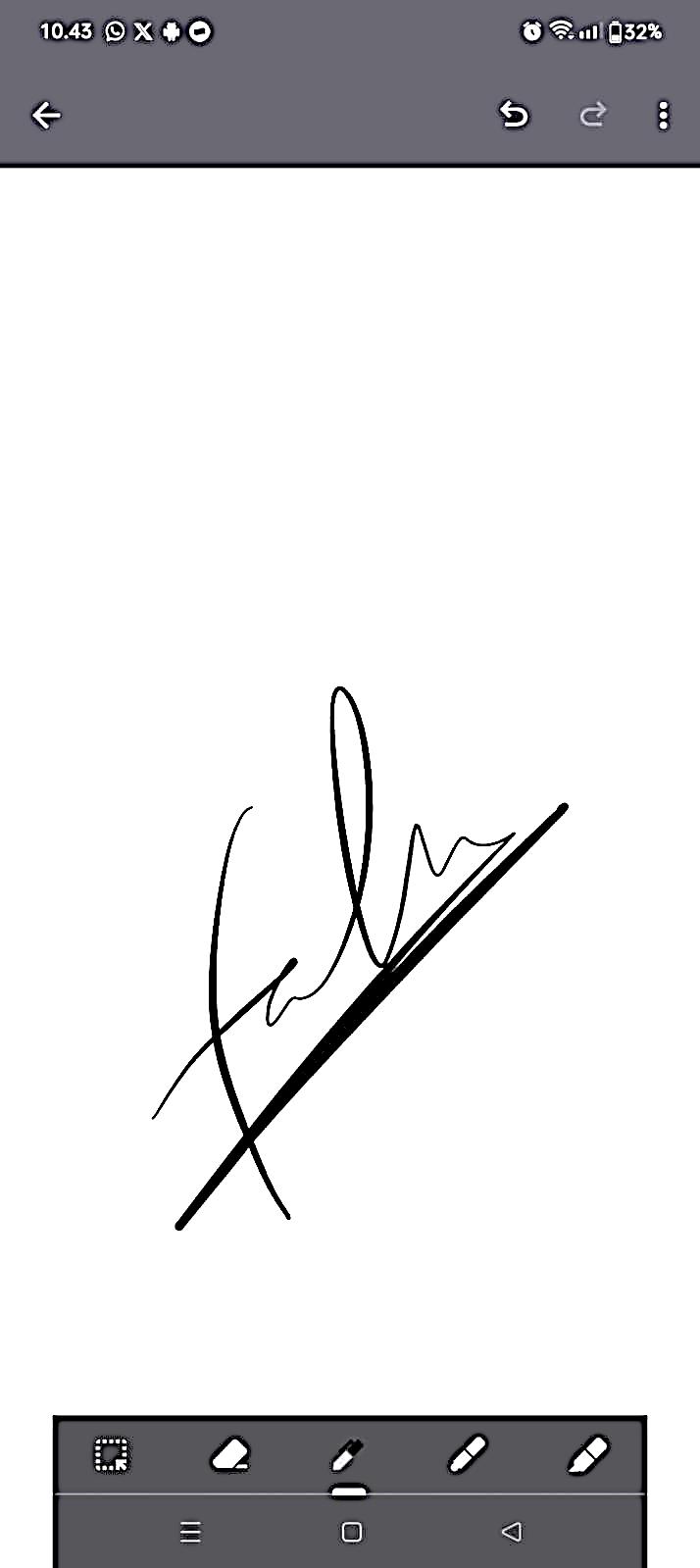 Medan,11 September 2023Fahmi Abdhillah